Ayuntamiento de Mediana de Aragón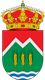 	Desde el Ayuntamiento de Mediana de Aragón queremos agradecer a la Diputación Provincial de Zaragoza, en el marco del plan de Inversiones Financieramente Sostenibles COVID-19, que nos ha concedido una subvención de 3.104,25 euros con destino a productos de limpieza e higiene, para prevenir la COVID 19 (mascarillas, guantes, geles, mamparas) desde el 14 de marzo de 2020 al 31 de diciembre de 2020.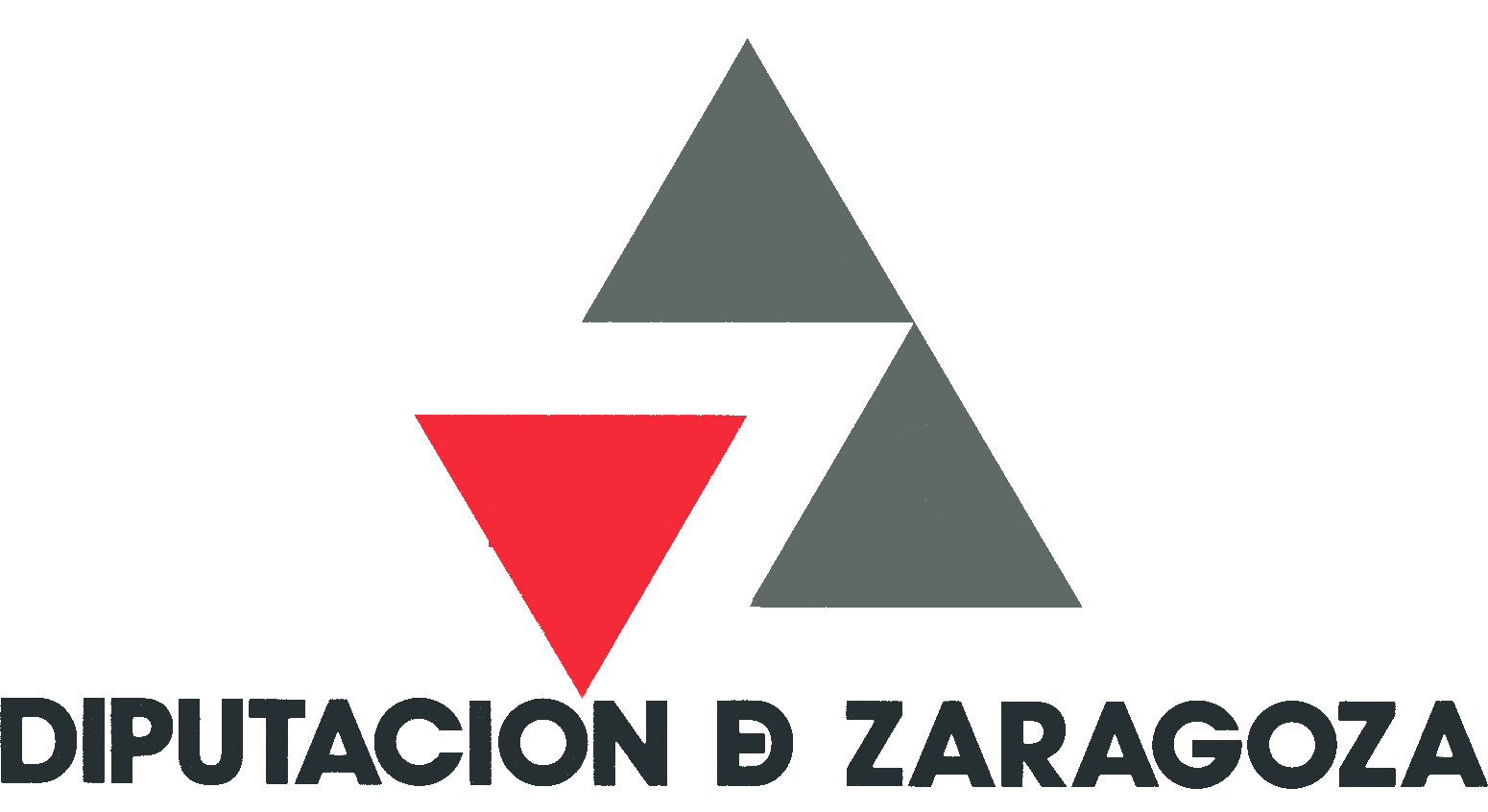 